JARNÍ TVOŘENÍ PRO VEŘEJNOST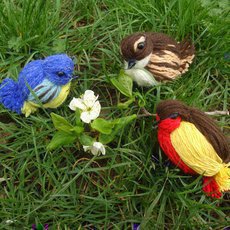 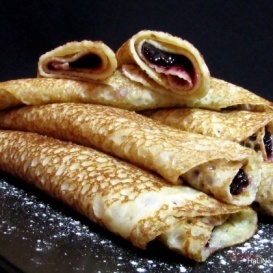 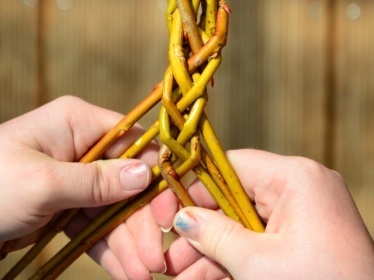 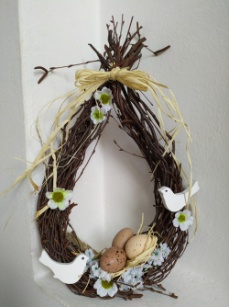 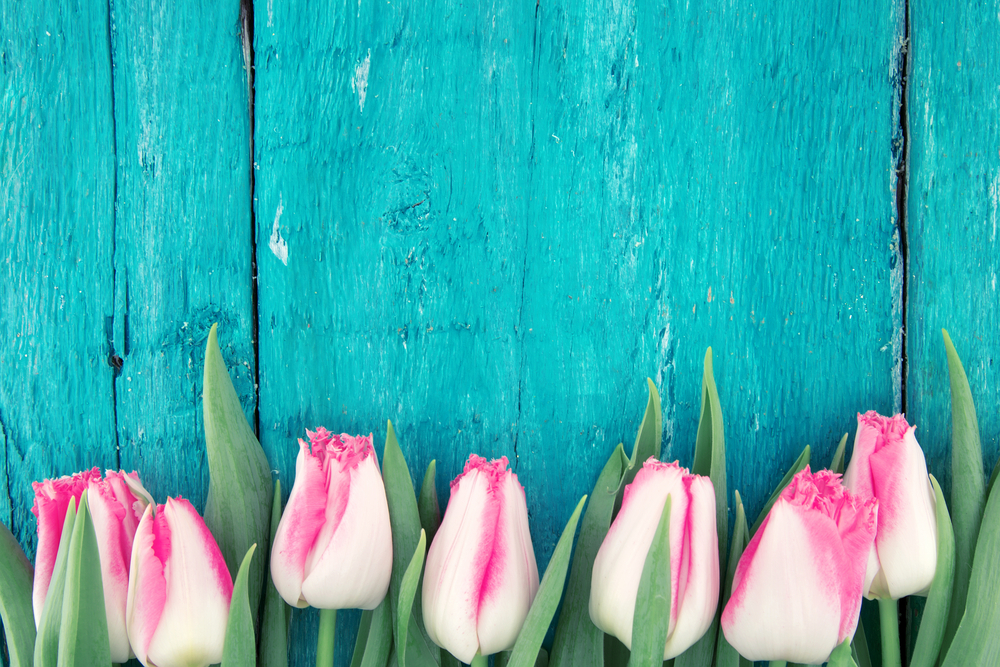 Přijďte si s námi vyrobit výrobky,které vás jarně naladí.           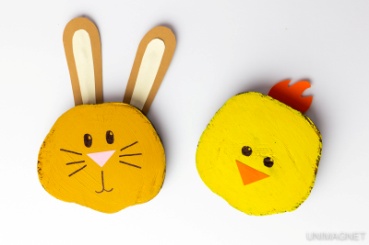 29.3.2023od 15:00v ZŠ VyskytnáVstupné dobrovolné